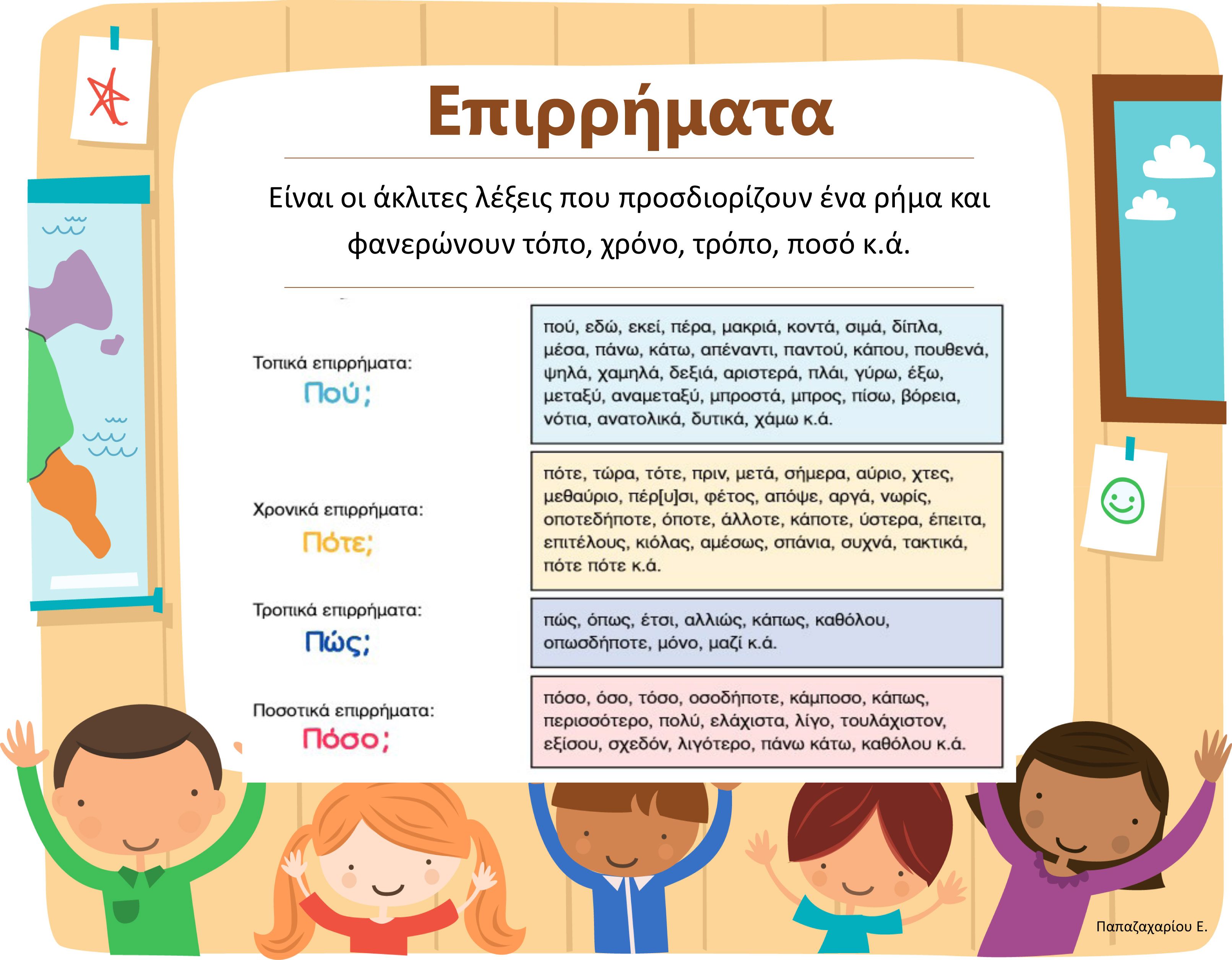 Αφού συμβουλευτείτε τον πίνακα να απαντήσετε στις ερωτήσεις:1) Γράφω τα επιρρήματα στη στήλη που ταιριάζουν:     Ψάχνει εδώ, ψάχνει εκεί, πουθενά κόκαλο. Θα βρω παραπέρα. Έτσι συλλογίζεται η Φρίντα, το σκυλάκι, και κοιτάζει προσεκτικά κάτω από τα τραπέζια. Έψαξε αρκετά, μα δυστυχώς πουθενά δε βρήκε κόκαλο. Τότε η Φρίντα θύμωσε πολύ, και αργά αργά πήρε το δρόμο για το σπίτι. Αύριο και μεθαύριο  θα ξαναβγεί στο δρόμο για να βρει την τροφή της. Δύσκολα θα τα καταφέρει.2) Συμπληρώνω τις προτάσεις με το επίρρημα που ταιριάζει: (σιγανά – άσκοπα) Η βροχή έπεφτε ________________ . (ωραία – απαλά )  Ο δάσκαλος μιλάει ______________ . ( προσεκτικά – δυνατά) Ο πατέρας οδηγεί _______________ .  ( δυνατά – ήσυχα) Ο αέρας φυσούσε _________________ .  ( σίγουρα – λαίμαργα ) Ο Γιάννης τρώει _________________ .3) Γράφω δίπλα από κάθε επίρρημα το αντίθετό του:    μπροστά = __________________   αργά =______________________   άσχημα = ___________________   λίγο = _____________________   ευτυχώς = __________________  δυστυχώς =__________________   κοντά = ___________________     χθες = _____________________  έξω = _____________________     πυκνά = ____________________   έτσι = ____________________      κρυφά =____________________   δίκαια= __________________       μαζί =  _____________________    ίσια = ___________________      προσεκτικά= _________________5) Γράφω σε μία παράγραφο των δέκα σειρών περίπου μια δική μου ιστορία χρησιμοποιώντας τις λέξεις: αμέσως, ολόγυρα, οπουδήποτε, όπως, μαζί, πολύ, λιγάκι, σωστά, ίσως, πιθανόν, ποτέ ( Τις κυκλώνω στο κείμενο που γράφω).(τετράδιο  Γλωσσικών)ΤοπικάΧρονικάΤροπικάΠοσοτικά